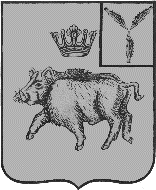 СОВЕТБАЛТАЙСКОГО МУНИЦИПАЛЬНОГО ОБРАЗОВАНИЯБАЛТАЙСКОГО МУНИЦИПАЛЬНОГО РАЙОНАСАРАТОВСКОЙ ОБЛАСТИШестидесятое заседание Советачетвертого созываРЕШЕНИЕот 29.05.2023 № 211	с. БалтайО внесении изменений и дополнений в решение Совета депутатов Балтайского муниципального образования от 25.05.2010 № 85 «Об утвержденииПоложения о публичных слушаниях в Балтайском муниципальном образовании Балтайского муниципального района Саратовской области»В соответствии с Федеральным законом от 06 октября 2003 года № 131-ФЗ «Об общих принципах организации местного самоуправления в Российской Федерации», руководствуясь Уставом Балтайского муниципального образования Балтайского муниципального района Саратовской области, Совет Балтайского муниципального образования Балтайского муниципального района Саратовской области РЕШИЛ:1. Внести в решение Совета депутатов Балтайского муниципального образования от 25.05.2010 № 85 «Об утверждении Положения о публичных слушаниях в Балтайском муниципальном образовании Балтайского муниципального района Саратовской области» (с изменениями от 22.05.2013  № 213, от 14.04.2017 № 141, от 30.10.2017 № 167, 21.02.2018 № 188, от 26.03.2018 № 197, от 25.04.2018 № 200, от 13.12.2021  № 143, от 26.04.2022  № 161) следующее изменение:1.1. Пункт 21 главы 4 изложить в следующей редакции:«21. Срок проведения публичных слушаний с момента оповещения жителей об их проведении до дня опубликования заключения о результатах публичных слушаний определяется Уставом муниципального образования и (или) нормативным правовым актом представительного органа муниципального образования и не может превышать один месяц.».2. Настоящее решение вступает в силу со дня его обнародования.3. Контроль за исполнением настоящего решения возложить на постоянную комиссию Совета Балтайского муниципального образования по вопросам местного самоуправления.Глава Балтайскогомуниципального образования	   	                                                Н.В.Меркер